ГБУ г. Москвы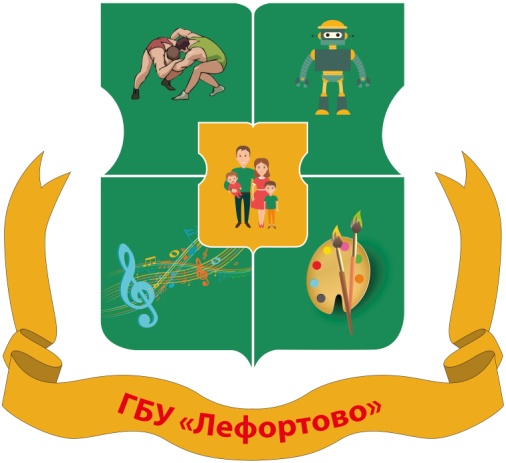 ОТЧЕТ о работе учреждения за 2018 годКаждый годовой отчет – это возможность остановиться и оглянуться, увидеть, что получилось из намеченных планов, насколько удалось реализовать миссию организации и продвинуться вперед. Мы надеемся, что в прошедшем году нам удалось внести свою лепту в развитие социальной деятельности граждан, в комплексную и многопрофильную организацию деятельности в районе для всех категорий населения (не зависимо от возраста).Государственное бюджетное учреждение города Москвы по работе с населением по месту жительства «Лефортово» является базовым компонентом   района Лефортово  по организации досуговой, социально-воспитательной, физкультурно-оздоровительной и спортивной работы с населением по месту жительства.  Программа  организации деятельности ГБУ города Москвы по работе с населением по месту жительства «Лефортово»  рассчитана на жителей района Лефортово, а также жителей г. Москвы. Реализация программы деятельности  ГБУ города Москвы по работе с населением по месту жительства «Лефортово»  осуществляется через организацию и проведение массовых мероприятий, работу студий и спортивных секций, содействие в создании клубных объединений граждан по интересам, свободное посещение учреждения, где предоставляется возможность для каждого, выбрать занятие по интересам.      В настоящее время деятельность учреждения по работе с населением по месту жительства должна решать, прежде всего, социальные проблемы в регионе, предлагая новые модели образа жизни.     Усиление внимания в современных условиях вопросам работы и воспитания по месту жительства – явление закономерное, основанное на ряде социально-политических обстоятельств, таких, как объективно развивающееся взаимодействие семейного и общественного воспитания; возрастание социально-экономического и свободного времени, управление им в интересах гармоничного развития личности.В современных условиях развития, организации и реорганизации деятельности внешкольных учреждений, занятость детей, подростков, и молодежи в свободное время входит в число наиболее острых социальных проблем.Для всестороннего развития личности наряду с образованием особую роль  играет содержательно насыщенный отдых и досуг детей и взрослых. Досугово-спортивная деятельность – это неотъемлемая часть жизни каждого человека. Начиная с малого возраста, существует потребность в активном, интересно насыщенном общении, творчестве, самореализации, интеллектуальном и физическом развитии, тем самым формируется характер личности. Современный мир прекрасен и удивителен, казалось бы, он перенасыщен разнообразными программами досуга, вещами, предметами,  с помощью которых человек, а в частности ребенок может сам организовывать свой досуг и отдых. Тем не менее, большинство взрослых и тем более детей  не умеют пользоваться этим потенциалом в силу различных причин (отношения в семье, личное нежелание ребенка организовать содержательно свой досуг и тд.). Именно поэтому на сегодняшний день остро стоит проблема организации и реализации досуга детей, подростков и взрослых. Следовательно, существует необходимость доступно показать людям, насколько интересным и разнообразным может стать правильно организованный досуг, спорт и отдых. Именно система учреждений по работе с населением по месту жительства, имеющая условия для развития здорового обрза жизни, творческого потенциала, эстетического вкуса, нравственности и патриотизма, может и должна создавать правильно организованный мир спорта и досуга.  На сегодняшний день на территории всей России открываются спортивно -  досуговые центры, разрабатываются доступные  программы, но, тем не менее, острота проблемы свободного времени людей  практически не стачивается. Программа деятельности ГБУ «Лефортово» позволяет выстроить организацию работы с населением так, чтобы каждый человек смог раскрыть и реализовать свой творческий потенциал, а постоянное привлечение в спортивно-досуговую деятельность детей, их родителей позволяет укрепить взаимопонимание и ценностное ориентирование семьи. Государственное бюджетное учреждение города Москвы по работе с населением по месту жительства «Лефортово»  расположено в Юго-Восточном округе города Москвы, по адресам: ул. Энергетическая, 5 (основное здание), ул. Энергетическая, 4; ул. Пруд-Ключики, 3; ул. Авиамоторная, 47; ул. Лонгиновская, 10. ГБУ «Лефортово» считает своей целью – удовлетворение духовных потребностей и культурных запросов населения района Лефортово, создание условий для развития творческой инициативы и организации отдыха всех возрастных категорий. Реализуя эти цели, ГБУ «Лефортово» осуществляет свою деятельность дифференцированно, на основе конкретных запросов и потребностей населения, активно используя средства и формы организации досуга и спорта, расширяя спектр оказываемых услуг и качество создаваемого культурного продукта. Приоритетными направлениями деятельности ГБУ «Лефортово» являются: патриотическое воспитание, возрождение и развитие традиционной народной культуры, работа с детьми, молодежью, семьей, ветеранами, пожилыми людьми.В 2018 году учреждением реализовались следующие цели:-организация и проведение досуга для жителей района; -развитие традиционного народного художественного творчества; -развитие физической культуры и спорта; -проведение мероприятий по работе с детьми и молодежью;-предоставление услуг социально-культурного, информационно-методического, оздоровительного и развивающего характера, доступных для широких слоев населения;-проведение  культурных, спортивных, патриотических, молодежных мероприятий.    Основными формами работы являются игровые, развлекательные, конкурсные программы, познавательно-обучающие программы, беседы, диспуты, различные викторины,  театрализованные представления,  эстафеты,  спортивные соревнования. Эти формы работы с одной стороны традиционны и проверены временем, а с другой идеально вписываются в жизнь и досуг современного поколения.Все направления работы ГБУ  «Лефортово» отражены на постоянно пополняющемся и обновляющемся сайте, который является визитной карточкой  нашего учреждения,  в социальных сетях (твиттер, вконтакте, фэйсбук, инстаграмм).  На сайте можно оставить свой отзыв, записаться в кружок, посмотреть фотоотчеты о проделанной работе по мероприятиям, узнать немного больше о педагогах и истории самого учреждения. Целью этого является  – обеспечение открытости деятельности ГБУ «Лефортово», реализация прав граждан на доступ к открытой информации при соблюдении норм профессиональной этики и норм информационной безопасности.Информационная база ГБУ «Лефортово» оснащена электронной почтой, локальной сетью. Почта активно используется для электронного документооборота, сбора и обмена управленческой, статистической информацией. В 2018 году  ГБУ «Лефортово» было полностью укомплектовано кадрами.Штатная численность  по состоянию на 31.12.2018 г. составила 30 ставок (6 ставок – администрация, 6,5  – вспомогательный персонал, 17,5 ставок – основной персонал).Основой клубной работы, определяющей ее организационно-творческую стабильность, социально-культурную активность и общественную значимость, являются коллективы самодеятельного, художественного творчества, кружки в которых происходит массовый процесс культурно-творческой самореализации личностиКлубные формирования досугового объединения составляют внутренние ресурсы учреждения. Их работа осуществляется в направлении:-     развитие творческих способностей всех категорий населения.-  развитие  любительского  художественного  творчества,  широкое привлечение  к  участию  в  творчестве различных социальных групп населения;- организация досуга населения, гармоничное развитие личности, формирование  нравственных качеств и эстетических вкусов;- приобретение  знаний,  умений  и  навыков  в  различных  видах  художественного  творчества, развитие творческих способностей населения;- создание  условий  для  культурной  реабилитации  детей и  социализации  детей  из социально неблагополучной среды через творческую деятельность;- создание  условий  для  активного  участия  в  культурной  жизни  и  творческой  деятельности  социально незащищенных слоев населения.В  ГБУ «Лефортово»  созданы и работают на бесплатной основе  20 досуговых формирований с численностью 350 человек.(ПРИЛОЖЕНИЕ 1)Большое внимание в учреждении уделено физкультурно - спортивному направлению, популяризации оздоровительных мер, мотивации занятий оздоровительными видами спорта.Учреждение  осуществляет следующие виды деятельности в области спорта:проведение занятий в спортивных секциях и группах оздоровительной направленности;организацию и проведение массовых физкультурно-оздоровительных и спортивных мероприятий, фестивалей, праздников, конкурсов в области физической культуры и спорта;проведение мероприятий по военно-патриотическому воспитанию;подготовку команд и спортсменов для участия в соревнованиях.Бюджетных   секций спортивной  и физкультурно-оздоровительной направленности – 10. (ПРИЛОЖЕНИЕ 2)Учреждение оказывает платные услуги в рамках ведения приносящей доход деятельности, на которые предусматриваются льготы на дополнительные (платные) услуги для следующих категорий потребителей:дети – сироты - бесплатно;дети по направлению социального отдела Управы Лефортово – бесплатно;дети, состоящие на учете в КДН – бесплатно;дети - инвалиды в возрасте до 16 лет – льгота 50%;дети из многодетных семей - льгота 50%.В 2018 году льготной оплатой услуг пользовались 27 человек. На внебюджетной основе работает 32 студии  (26 досуговых и 6 спортивных).(ПРИЛОЖЕНИЕ 3)В течение всего  учебного года проводится набор занимающихся в студии, кружки и секции, о которых можно узнать по телефонам и на сайте учреждения.Всего участников клубных формирований (спортивных) – 239 человек (200-безвозмездное оказание услуги  и 39 человека - платно), досуговых-  616 человек  (350 - безвозмездное оказание услуги и  266 человек - платно).  Со всеми потребителями услуги заключены договора на безвозмездное и платное оказание услуг в области досуга и  спорта, создан реестр зачисленных в студии и секции воспитанников. Факт оказания услуги подтверждается журналом учета посещаемости и актом оказания услуг, подписываемого ежемесячно.Всего за 2018  год количество занимающихся в учреждении - 855 человек. Хочется отметить высокопрофессиональную работу наших руководителей кружков и  секций  и достижения их воспитанников, которые в 2018 году  активно принимали участие во всероссийских, районных, окружных и  городских программах и мероприятиях и занимали призовые места. (ПРИЛОЖЕНИЕ 4)С 1 марта  2018 г. в столице   реализуется проект Правительства Москвы для людей старшего поколения «Московское  долголетие». Программа предназначена для пенсионеров, которые хотят вести активную жизнь и общаться.    Изъявили  желание принять участие в проекте многие  учреждения района.  Государственное бюджетное учреждение города Москвы по работе с населением по месту жительства «Лефортово» активно включилось в  пилотный проект по расширению возможностей участия граждан старшего поколения в культурных, образовательных, физкультурных, спортивно - оздоровительных и иных досуговых мероприятиях.  ГБУ «Лефоротово»   провело большую подготовительную работу по изучению  потребностей, интересов и возможностей жителей района и возможностей учреждения.  Основными  направлениями занятий, проводимых на базе ГБУ «Лефортово»  являются:      Скандинавская ходьба – группа 20 человек; Фитнес – группа 27 человек; Дыхательная гимнастика – 2 группы 40 человек;Английский язык - 3 группы 47 человек;Компьютерная грамотность – 3 группы 30 человек.Задачи, которые ставило перед собой учреждение для участия в проекте: создание условий для эффективной самореализации граждан старшего возраста, поддержка людей,   имеющих активную жизненную позицию, создание культуры здоровой жизни и чувства социальной востребованности для лиц старшего возраста, формирование ценностного отношения граждан пожилого возраста к своему здоровью и здоровому образу жизни, продление активного образа жизни, выявление и объединение людей по интересам среди различных возрастных групп, повышение качества жизни населения, объединение жителей района Лефортово, повышение их социальной активности и здорового образа жизни.Программы занятий построены так, что принять участие в них смогут жители района с совершенно разными интересами и уровнями подготовки. Первым опытом работы в проекте «Московскому долголетие» Государственное бюджетное учреждение города Москвы по работе с населением по месту жительства «Лефортово» поделилось на Фестивале-выставке «Московское долголетие – 2018». Время новых возможностей», который  проходил на ВДНХ с 26 по 28 апреля 2018 года.  Руководитель секции «Шашки» Кривошеин И.С. принял участие в чемпионате среди жителей Москвы по игре в шашки  (ЮВАО)  и, в составе команды района Лефортово,  в интеллектуальном марафоне «Возраст. Нет».     Руководитель студии декоративно-прикладного творчества  «Лаковая миниатюра» Бутова А.А.  провела мастер – класс «Декоративная роспись камней».Еженедельно учреждение проводит мероприятия, согласно утвержденному плану, для своих воспитанников и жителей района в помещениях и на открытых площадках. В 2018 году было проведено 117  культурно-досуговых районных и внутриклубных мероприятий, с общим охватом участников и зрителей более 7 000 человек.Правильно выстроенная работа по культурно – досуговой деятельности  позволяет  раскрыть  эстетический,  духовно-нравственный  и физический потенциал личности. Поэтому так важно уметь организовать такую культурно-досуговую  среду,  которая  станет  для  человека естественной частью его жизни и позволит более полно реализовать свои интересы.Духовно – нравственное  воспитание  детей, подростков, молодежи  предусматривает  воспитание высоконравственного,  духовно  богатого, способного адаптироваться к процессам, происходящим в современном мире человека.  Руководители кружков  все  чаще  обращают  свое внимание на проведение мероприятий духовно – нравственного направления. Организуются  концерты,  где  звучит  музыка  великих  композиторов, проводятся литературные гостиные, спектакли по произведениям русской классики. Дети младшего возраста с удовольствием принимают участие в мероприятиях о творчестве великих русских поэтов и писателей. В игровой форме   знакомятся   с   героями   сказок,   литературных произведений.Примеры проведенных в 2018 году мероприятий:«Рождественские встречи» - утренники для малышейМасленичная неделя  «Масленичный разгуляй»Литературный вечер «Отчизны верные сыны»Беседа «Любимые герои стихов Михалкова»Открытое занятие: сценка «Цыпленок и утенок»Беседа по рассказам Пришвина «Загадки русского леса» и многое другое.Формы проведения досуга молодежи существенно отличаются от форм досуга  других  возрастных  групп  в  силу  присущих  молодым людям духовных, физических,  социальных  потребностей,  психологических  особенностей. Сотрудники ГБУ «Лефортово»  применяют разнообразные формы досуговой деятельности для данной категории. Особое внимание  уделяется  нравственному,  эстетическому,  патриотическому воспитанию, пропаганде здорового образа жизни. Стоит  отметить  участие  молодежи  в  различных  социальных  и культурно – досуговых  мероприятиях.  Молодые  люди  становятся непосредственными  участниками  и  организаторами  театрализованных концертов,  посвященных  празднованию  государственных  и  локальных праздников.За отчетный период по работе с молодежью использовались различные формы  досуга:  конкурсные,  развлекательные  программы,  спортивные мероприятия. Молодежь района – активные участники Масленичных, гуляний, праздничных мероприятий, спортивных соревнований.Культурно-массовое районное мероприятие «Защитникам Отечества посвящается»«Мы знаем окружающий мир» - игровые тесты на экологическую темуЖенский турнир по мини-футболу на кубок ЛефортовоФестиваль по робототехнике «Шаг в будущее»Фестиваль современной музыки «Слово берут молодые», посвященный Дню молодежи«НЕ-АВТО-ПРОБЕГ» - велопробег ко Дню молодежи и тд.Планомерно ведется работа по патриотическому воспитанию подрастающего поколения. Одной из основных задач в работе  ГБУ «Лефортово» является привитие любви  к  своей  Родине, городу, району.В современных социально-исторических условиях воспитание у подрастающего поколения чувств патриотизма, гражданственности является гарантом позитивного развития нашего государства в целом. Воспитывая сегодня  патриота своей страны, мы тем самым закладываем фундамент стабильности и процветания его будущего.Одним из направлений работы по данному направлению  стало привлечение жителей к активному участию в досуговой деятельности (праздники, развлечения, концерты, тематические вечера). Проведение досуга  подразумевает коллективную деятельность, которая, в свою очередь, является благодатной почвой для воспитания чувства долга, ответственности, взаимопомощи, коллективизма и общественной активности. Вовлечение семьи в работу по гражданско-патриотическому воспитанию успешно находит свое применение при проведении совместных досуговых мероприятий:«Они сражались за Родину»  Акция по поздравлению ветерановТрадиционное районное мероприятие, акция  «Воин и труженик тыла - вечная память в наших сердцах»Конкурсная программа ко Дню Победы «Никто не забыт, ничто не забыто»Праздничное мероприятие ко Дню России «С чего начинается Родина»«Долгие версты победы» - культурно-патриотическое мероприятие, посвященное Дню памяти и скорби«Наш флаг – история России» массовое патриотическое мероприятие ко дню государственного флага России и тд.С целью создания условий для формирования и развития нравственных и  духовных  ценностей  населения,  семейных  традиций,  культурных потребностей  населения  и  его  занятий  художественным  творчеством планомерно  ведется  работа  с  семьями  во  всех помещениях нашего учреждения. Основными  формами  работы  являются  семейные гостиные, тематические вечера, концерты, конкурсные, спортивно-развлекательные  программы,  различные  праздники  и  фестивали.  Семьи  являются  активными  участниками концертных мероприятий, массовых гуляний, спортивных соревнований. Целью  мероприятий  семейного  досуга,  проводимых  ГБУ «Лефортово», является  не  только  привлечение  населения  в досуговую  деятельность,  но  и  сплочение  молодых  семей,  приобщение  к семейным  традициям, что  дает духовно – нравственную  основу. Семьи  района  принимают  активное  участие  в организации  и проведении массовых праздников. Целью мероприятий является создание условий  для  обмена  опытом,  воспитания  и  формирования  эстетического вкуса населения. Районное праздничное мероприятие «Семья – это то, что с тобою всегда!»» в рамках празднования Дня семьи, любви и верностиРайонные соревнования спортивных семейВыставка рисунков «Открытка в подарок папе»Культурно-массовое  мероприятие, конкурсно-игровая программа  «Дочки-матери»Мастер – класс с мамами в студии ИЗО «Моя мама лучше всех»Семейный турнир по шахматам Праздник урожая «Золотая осень»Коллективные творческие дела «Мы вас любим, бабушки и дедушки» и многое другое.Программа  организации деятельности  государственного бюджетного учреждения города Москвы по работе с населением по месту жительства «Лефортово» направлена на укрепление в районе толерантной среды на основе ценностей многонационального российского общества, поддержание политического, межэтнического и межконфессионального мира и согласия.  В нашем учреждении занимаются в различных кружках, студиях, секциях  дети и взрослые  порядка 17 национальностей. Учитывая контингент воспитанников, выбираются методики воспитания толерантности. Систематически в кружках разной направленности для детей и подростков проводятся  беседы: «Мир на планете глазами детей», «Я - гражданин России», игры, викторины: « Ты да я, да мы с тобой», «Игра добрых дел», «Дорогой добра».  Для молодежи, занимающейся в военно-спортивном клубе «Легион», в технических кружках и спортивных секциях проводятся  беседы и инструктажи: «Профилактика терроризма и экстремизма»,  «Правила поведения в экстренных ситуациях»,  деловые игры «Мой дом – моя семья», «Мир – наш общий дом», «Культура и быт народов России», «Толерантность и ее роль в жизни». Не остаются в стороне от проводимых мероприятий и студии хореографии, вкючающие в программу занятий постановки   национальных танцев. Кружки декоративно-прикладного творчества организовывают  выставки рисунков на темы: «Мы живем в дружной семье», «Пусть всегда будет солнце», «Мы вместе». В постоянном режиме среди занимающихся в секциях, кружках, клубах, проводятся беседы по профилактике межнациональных отношений и их негативных проявлений. Нашим учреждением  проводятся массовые районные мероприятия, направленные на обеспечение межнационального мира, профилактику проявлений экстремизма.  Например, в 2018 году проведены такие мероприятия: «Сгорая, плачут свечи» -  мероприятие, посвящённое Дню солидарности в борьбе с  международным терроризмом; праздничное мероприятие для жителей района «Единство нации»,    посвященное Дню народного единства.Час  информации «Терроризм без масок».        Здоровый  образ  жизни – основа  развития  гармоничной  личности. Учреждением систематически  ведется работа по организации мероприятий по пропаганде здорового образа жизни. Анализируя  деятельность  учреждения  по  данному направлению,  сотрудниками  ведется  профилактическая  работа,  где основной  задачей  является организация  досуговой  занятости  детей  и  подростков.  Это,  прежде  всего,  вовлечение  несовершеннолетних  в кружковую  деятельность,  в  клубы  по  интересам,  спортивные  кружки  и секции, организация массово-зрелищных программ, различных культурных программ и акций.По пропаганде  здорового  образа жизни проводятся  мероприятия: спартакиады, эстафеты, велопробеги,  акции  по  профилактике  наркомании,  табакокурения,  веселые старты,      тематические  игровые  программы, познавательные  игровые программы,  интеллектуальные  игры,  спортивно   - игровые программы.Привлекая к здоровому образу жизни и поддерживая спортивный дух  жителей района, в 2018 году было проведено 85 районных и внутриклубных спортивных мероприятий  с общим охватом участников и зрителей более 4000 человек. Это соревнования по футболу, мини-футболу, дартсу, настольному теннису, шашкам, шахматам,  спортивные эстафеты, семейные весёлые старты, городки и т.д.      Наиболее яркими и запоминающимися были следующие мероприятия: - Массовое спортивное мероприятие,  военно - спортивный праздник, посвященный Дню защитника Отечества;- Спортивный праздник «Зимние забавы»;- - Традиционное районное спортивное мероприятие «Лефортовское кольцо»;- Спортивный праздник, посвященный Дню защиты детей «Забавные старты»;- Турнир по мини-футболу ко Дню физкультурника;- Спортивное мероприятие «Веселые старты» и тд.   Все категории населения (не зависимо от возраста) – предмет самого пристального внимания в организации каждого из направлений деятельности. Дети, подростки и молодежь имеют возможность свободно выбрать занятие из различных видов деятельности, а также свободно переходить от одного вида деятельности к другому, общаться в нескольких коллективах. Занятость детей в коллективах идет параллельно с организацией деятельности для родителей. Участие взрослых (родителей) в этом процессе предполагает их заинтересованность в посещении нашего учреждения и приобретении новых знаний, умений, навыков или просто общения по интересам.  Деятельность коллектива  учреждения направлена на осуществление комплекса мероприятий для обеспечения безопасного пребывания детей, сотрудников, родителей.  Безопасные условия пребывания в  учреждении – это, в первую очередь, условия, соответствующие противопожарным, санитарным и техническим нормам и правилам, возрастным особенностям занимающихся.На сегодняшний день в помещениях  ГБУ «Лефортово» имеется:1.  ФГУП «ОХРАНА» РОСГВАРДИИ  с кнопкой тревожной сигнализации.2.  Автоматическая пожарная сигнализация с выводом на пульт охраны МЧС.3. Внешние и внутренние камеры круглосуточного видеонаблюдения. 4. РСПИ Стрелец-Мониторинг.5. Система оповещения и управления эвакуацией людей при экстренной ситуации.Основными направлениями деятельности администрации учреждения по обеспечению безопасности является:- пожарная безопасность;- антитеррористическая защищенность;- обеспечение выполнения санитарно-гигиенических требований;- соблюдение норм и правил охраны труда.     В ГБУ «Лефортово»  имеются и поддерживаются в состоянии постоянной готовности первичные средства пожаротушения. Соблюдаются требования пожарной безопасности к содержанию  помещений, эвакуационных выходов.     В целях обеспечения антитеррористической безопасности установлен ряд правил: - внутриобъектовый режим. - пропускной режим.     Главной целью по охране труда является создание и обеспечение здоровых и безопасных условий труда, сохранение жизни и здоровья воспитанников и сотрудников учреждения.       За отчетный период финансово-хозяйственная деятельность ГБУ «Лефортово»  велась в соответствии с утвержденным планом  ФХД на 2018 год за счет бюджетных средств в рамках государственного задания на соответствующий финансовый год, средств от приносящей доход деятельности и средств, полученных в рамках пилотного проекта по постановлению Правительства Москвы № 63-ПП от 13.02.2018 года «Активное долголетие».Фонд заработной платы по состоянию на 31.12.2018 года составил более 18 000,00 тыс. руб.По состоянию на 31.12.2018 года получено более 30 000,00 миллионов рублей субсидии. Доходы от приносящей доход деятельности по состоянию на 31.12.2018 г. составили в сумме более 8 000,0 тыс. руб., что составляет  99,3 % от плана по доходам на 2018 год.В отчетном периоде приобретено: основных средств по ГБУ «Лефортово»  на сумму более 300,00 тыс. руб., материальных запасов на сумму более 500,00 тыс. руб.Стратегическая цель развития учреждения. Создание условий для обеспечения доступа граждан к культурным ценностям и участию в досуговой и спортивной жизни района, реализация творческого и инновационного потенциала населения.  Задачи на 2019 год. Для достижения стратегической цели определены следующие задачи: 1. Улучшение материально-технической базы учреждения. 2. Создание современного культурного продукта и внедрение информационных технологий. 3. Обеспечение разнообразия и максимальной доступности услуг в сфере досуга и спорта для всех групп населения с учетом их интересов и потребностей. 4. Развитие и модернизация инфраструктуры. 5. Развитие компетенций кадрового потенциала. 6. Сохранение и развитие традиционной народной культуры.           7. Укрепление здоровья и обеспечение условий для физического развития всех групп населения района.           8.  Качественная организация социально-педагогической, психологической  работы в микрорайоне со всеми возрастными категориями населения.           9.  Увеличение численности воспитанников, посещающих ГБУ «Лефортово».         10. Проведение мероприятий по повышению уровня  безопасности в учреждении.В результате реализации стратегии развития население района получит спортивно - досуговые услуги нового качества, соответствующее как потребностям представителей всех социально-демографических групп, так и современному уровню проведения досуга.(ПРИЛОЖЕНИЕ 1)ДОСУГОВЫЕ ФОРМИРОВАНИЯ(ПРИЛОЖЕНИЕ 2)Секции спортивной  и физкультурно-оздоровительной направленности(ПРИЛОЖЕНИЕ 3)ВНЕБЮДЖЕТНЫЕ СТУДИИ И СЕКЦИИ(ПРИЛОЖЕНИЕ 4)(ПРИЛОЖЕНИЕ 5)(ПРИЛОЖЕНИЕ 6)по работе с населением по месту жительства «Лефортово»№Наименование клубного формированияКол-во воспитанников, чел.Студия ИЗО «Волшебная кисточка» (3 кружка)54Студия раннего развития13Навыки обучения ведения сайтов, работы в блогосфере, социальных сетях15 Английский язык15Студия «Деловой этикет»15Декоративное искусство «Чудесная нить»17Декоративное искусство «Чудесная нить»17Студия «Чудеса акварели» (2 кружка)34Студия «Секреты акварели» (3 кружка)30Студия ИЗО «Волшебные  краски»18Студия ИЗО «Сказочная палитра»17Студия ИЗО «Акварель»18Электронное конструирование «Электрон»22Электронное конструирование «Электроник»22Студия авиамоделирования  38ИТОГО:ИТОГО:350№Наименование секцииКол-во воспитанников, чел.Мини-футбол  20 Общая физическая подготовка (2 секции)45 Секция шашек25 Военно-спортивный клуб «Легион»20 Мини-футбол.  Женская ФК  (2 секции)20 Клуб домашнего фитнеса «Гармония»20 Секция «Шахматы»25 Секция «Шахматный клуб»25  Итого: 10 секцийИтого: 10 секций200 чел.Студия  хореографии «Бэбби»Студия  хореографии «Вдохновение» (6-9 лет)Студия  хореографии «Вдохновение» (10-17 лет)Студия ИЗО «Жар-птица»Танцевальная студия  «Импульс» (3-5 лет)Танцевальная студия  «Импульс» (6-12 лет)Студия «Креативная роспись»Студия ИЗО «Веселая кисточка» Студия ИЗО «Веселая кисточка» (для малышей с мамами)Английский язык «Полиглот»Английский язык «Счастливый английский» (6-7 лет)Английский язык «Счастливый английский» (8-9 лет)Английский язык «Счастливый английский» (12-13 лет)Английский язык «Счастливый английский» (14-17 лет)Студия «Золотой ключик»Студия «Светлячок»Студия «Солнышко»Студия «Лучики»Студия «Филиппок»Студия «Теремок»Студия «Развивашки»Студия «Речевичок»Студия «Познавайка»Студия «Дошколенок»Студия «Веселый оркестр»Студия «Волшебные бусины»Спортивная Секция боксадеятельностьСекция «Легион-кикбоксинг»Общефизическая подготовкаФизподготовка с элементами каратэСекция «Каратэ»Секция «Юный шахматист»№Название конкурсаНоминацияФИОМесто1.Открытый шахматный турнир в дни зимних школьных каникулСпорт Рыбакова Анна1 место2.Вокально-инструментальный всероссийский фестиваль - конкурс «Таланты России» Февраль 2018г.Вокал Ансамбль «Тиана-Рекордс»Лауреат 1 степениВокально-инструментальный всероссийский фестиваль - конкурс «Таланты России» Февраль 2018г.ВокалХаратян ЛилитЛауреат 1 степени3.Третий всероссийский конкурс патриотической направленности «С чего начинается Родина», проходящий в формате ФМВДК «Таланты России»31.03.2018Декоративно-прикладное творчествоФоткина ЕленаПобедитель 1 степениТретий всероссийский конкурс патриотической направленности «С чего начинается Родина», проходящий в формате ФМВДК «Таланты России»31.03.2018Декоративно-прикладное творчествоЦыганец МаринаПобедитель 1 степениТретий всероссийский конкурс патриотической направленности «С чего начинается Родина», проходящий в формате ФМВДК «Таланты России»31.03.2018Декоративно-прикладное творчествоБутова Анастасия АлександровнаПобедитель 1 степени4.Третий международный конкурс патриотической направленности «С чего начинается Родина», проходящий в формате ФМВДК «Таланты России»31.03.2018Декоративно-прикладное творчествоФоткина ЕленаПобедитель 1 степениТретий международный конкурс патриотической направленности «С чего начинается Родина», проходящий в формате ФМВДК «Таланты России»31.03.2018Декоративно-прикладное творчествоЦыганец МаринаПобедитель 1 степениТретий международный конкурс патриотической направленности «С чего начинается Родина», проходящий в формате ФМВДК «Таланты России»31.03.2018Декоративно-прикладное творчествоБутова Анастасия АлександровнаПобедитель 2 степени5.Четвертый всероссийский конкурс патриотической направленности «С чего начинается Родина», проходящий в формате ФМВДК «Таланты России»16.04.2018Изобразительное искусствоБаринова Анастасия МихайловнаПобедитель 1 степениЧетвертый всероссийский конкурс патриотической направленности «С чего начинается Родина», проходящий в формате ФМВДК «Таланты России»16.04.2018Изобразительное искусствоВилперт ЛияПобедитель 2 степениЧетвертый всероссийский конкурс патриотической направленности «С чего начинается Родина», проходящий в формате ФМВДК «Таланты России»16.04.2018Изобразительное искусствоЗайцева АннаПобедитель 2 степени6.Четвертый международный конкурс патриотической направленности «С чего начинается Родина», проходящий в формате ФМВДК «Таланты России»16.04.2018Изобразительное искусствоБаринова Анастасия МихайловнаПобедитель 2 степениЧетвертый международный конкурс патриотической направленности «С чего начинается Родина», проходящий в формате ФМВДК «Таланты России»16.04.2018Изобразительное искусствоВилперт ЛияПобедитель 2 степениЧетвертый международный конкурс патриотической направленности «С чего начинается Родина», проходящий в формате ФМВДК «Таланты России»16.04.2018Изобразительное искусствоЗайцева АннаПобедитель 3 степени7.Районный фестиваль-конкурс «Таланты Лефортово»Хореография Студия «Ласточка» (от 5 до 8 лет)Благодарность 7.Хореография Студия «Ласточка» (от 9 до 14 лет)Благодарность 8.Выставка «Изящных нитей мастера»Декоративно-прикладное творчествоРусенко Надежда МихайловнаДиплом 9.Окружные соревнования среди молодых спортсменов по стилевому каратэ «Спортивный дебют», проводимые Федерацией каратэ СЗАОСпорт Конопелько Полина 1 место9.Окружные соревнования среди молодых спортсменов по стилевому каратэ «Спортивный дебют», проводимые Федерацией каратэ СЗАОСпорт Андреасян Артем 3 место10. Международные олимпиады и конкурсы «Молодежное движение»Иностранные языки(английский язык)Комаров ИванДипломант I cтепени10. Международные олимпиады и конкурсы «Молодежное движение»Иностранные языки(английский язык)Мелехин РоманДипломант I степени10. Международные олимпиады и конкурсы «Молодежное движение»Иностранные языки(английский язык)Гранина ТаяДипломант I степени10. Международные олимпиады и конкурсы «Молодежное движение»Иностранные языки(английский язык)Трегубова МарияДипломант I степени10. Международные олимпиады и конкурсы «Молодежное движение»Иностранные языки(английский язык)Калаш МаринаДипломант I степени10. Международные олимпиады и конкурсы «Молодежное движение»Иностранные языки(английский язык)Абдулазизов АкимДипломант I степени10. Международные олимпиады и конкурсы «Молодежное движение»Иностранные языки(английский язык)Сунгурова АнфисаДипломант I степени10. Международные олимпиады и конкурсы «Молодежное движение»Иностранные языки(английский язык)Швец МарияДипломант I степени10. Международные олимпиады и конкурсы «Молодежное движение»Иностранные языки(английский язык)Препелицэ КириллДипломант I степени10. Международные олимпиады и конкурсы «Молодежное движение»Иностранные языки(английский язык)Пуриче ПаулаДипломант I степени10. Международные олимпиады и конкурсы «Молодежное движение»Иностранные языки(английский язык)Евсеева ПолинаДипломант I степени10. Международные олимпиады и конкурсы «Молодежное движение»Иностранные языки(английский язык)Арзуманян АртемДипломант I степени10. Международные олимпиады и конкурсы «Молодежное движение»Иностранные языки(английский язык)Демчук МарияДипломант I степени10. Международные олимпиады и конкурсы «Молодежное движение»Иностранные языки(английский язык)Ветров ЗахарДипломант I степени10. Международные олимпиады и конкурсы «Молодежное движение»Иностранные языки(английский язык)Плаксин СтепанДипломант II cтепени11.Всероссийский конкурс детского рисунка «ЭКО 2018»Изобразительное искусствоИлюк ЭллаСертификат участника11.Всероссийский конкурс детского рисунка «ЭКО 2018»Изобразительное искусствоНовиков СтасСертификат участника